НАРЕДБА № 18 от 4.03.1999 г. за безопасен превоз на опасни товари по въздухаИздадена от министъра на транспорта, обн., ДВ, бр. 25 от 19.03.1999 г., в сила от 18.04.1999 г., изм. и доп., бр. 87 от 31.10.2017 г., бр. 11 от 2.02.2023 г.Глава първаОБЩИ ПОЛОЖЕНИЯЧл. 1. С тази наредба се определят условията и редът за безопасен превоз на опасни товари по въздуха.Чл. 2. (Доп. – ДВ, бр. 87 от 2017 г.) Опасни товари са предмети и/или вещества, които при превоз по въздуха могат да застрашат здравето, безопасността и собствеността или околната среда и са класифицирани в Техническите инструкции (ТИ) на Международната организация за гражданско въздухоплаване (ИКАО) по безопасен превоз на опасни товари по въздуха – документ 9284-AN/905 и Правилника на Международната организация за въздушен транспорт (ИАТА) за превоз на опасни товари по въздуха (ПИ).Чл. 3. Опасни товари се приемат за превоз по въздуха, ако отговарят на условията и реда, посочени в тази наредба и в подробните изисквания и процедури в следните документи: 1. (Изм. – ДВ, бр. 87 от 2017 г.) Технически инструкции на Международната организация за гражданско въздухоплаване по безопасен превоз на опасни товари по въздуха - документ 9284-AN/905; 2. (Изм. – ДВ, бр. 87 от 2017 г.) Правилник на Международната организация за въздушен транспорт за превоз на опасни товари по въздуха; 3. специфичните изисквания на държавите и операторите, участващи в превоза на опасни товари по въздуха по целия маршрут (СИ).Чл. 4. (1) Разпоредбите на тази наредба се прилагат към: 1. всички международни и вътрешни български и чуждестранни полети с гражданските въздухоплавателни средства (ВС), когато излитането или кацането се извършва на територията на Република България или се прелита през нейното въздушно пространство; 2. всички въздухоплавателни средства, вписани в държавния регистър на Република България, включително и когато се намират в чужбина, освен ако там не са в действие по-завишени изисквания. (2) (Доп. – ДВ, бр. 87 от 2017 г.) Министърът на транспорта, информационните технологии и съобщенията или оправомощено от него длъжностно лице може да разреши изключение от спазването на всички или някои от разпоредбите на тази наредба в случай на извънредни обстоятелства, когато не може да бъде използван друг вид транспорт и след като е направено всичко възможно за постигане общото ниво на безопасност при превоза, равнозначно на нивото, предвидено в наредбата.Чл. 5. Разпоредбите на тази наредба не се прилагат за предмети и/или вещества, които се класифицират като опасни товари, но са необходими на борда на ВС, съгласно съответните изисквания за летателна годност и правила за експлоатация.Чл. 6. Предмети и/или вещества, предназначени за необходим резерв на борда съгласно чл. 5, се превозват в съответствие с разпоредбите на тази наредба, с изключение на случаите, указани в част 1, глава 2 на ТИ и т. 2.5 на ПИ.Чл. 7. Предмети и/или вещества, предназначени за лично ползване от пътниците и членовете на екипажа, се изключват от разпоредбите на тази наредба в случаите, указани в част 1, глава 2 на ТИ и т. 2.3 на ПИ.Глава втораИДЕНТИФИКАЦИЯ И КЛАСИФИКАЦИЯ НА ОПАСНИТЕ ТОВАРИЧл. 8. (Изм. – ДВ, бр. 87 от 2017 г.) Опасните товари се класифицират в 9 класа в съответствие с дефинициите от част 2, глави 1 до 9 на ТИ и глава 3 на ПИ: 1. клас 1 - взривни вещества: а) подклас 1.1 - изделия и вещества, които представляват опасност за масов взрив; б) подклас 1.2 - изделия и вещества, които представляват опасност от изхвърляне, но не създават опасност за масов взрив; в) подклас 1.3 - изделия и вещества, които представляват опасност от запалване или незначителна опасност от избухване, или незначителна опасност от изхвърляне, или и двете, но не и опасност от масов взрив; г) подклас 1.4 - изделия и вещества, които не представляват значителна опасност; д) подклас 1.5 - крайно нечувствителни вещества, които представляват опасност за масов взрив; е) (нова – ДВ, бр. 11 от 2023 г. ) подклас 1.6 – крайно нечувствителни вещества, които не представляват опасност за масов взрив; 2. клас 2 - газове: а) горими (лесновъзпламеними) газове; б) негорими (невъзпламеними) нетоксични газове; в) токсични газове; 3. клас 3 - горими (лесновъзпламеними) течности; 4. клас 4 - горими (лесновъзпламеними) твърди вещества; вещества, склонни към самовъзпламеняване; вещества, които при допир с вода отделят лесновъзпламеними газове: а) подклас 4.1 - горими (лесновъзпламеними) твърди вещества; б) подклас 4.2 - вещества, склонни към самовъзпламеняване; в) подклас 4.3 - вещества, които при допир с вода отделят лесновъзпламеними газове; 5. клас 5 - окисляващи вещества или органични прекиси: а) подклас 5.1 - окисляващи вещества; б) подклас 5.2 - органични прекиси; 6. клас 6 - токсични (отровни) и инфекциозни вещества: а) подклас 6.1 - токсични вещества; б) подклас 6.2 - инфекциозни вещества; 7. клас 7 - радиоактивни материали; 8. клас 8 - вещества, причиняващи корозия; 9. (доп. – ДВ, бр. 87 от 2017 г.) клас 9 - разни опасни предмети и/или вещества, невключени в предишните класове и вещества, опасни за околната среда.Чл. 9. Предмети и/или вещества, непосочени в чл. 8 и носители на повече от една опасност, трябва да бъдат класифицирани в съответствие с опасността, създавана по време на превоза, съгласно условията и реда, посочени в ТИ и ПИ.Чл. 10. (Изм. – ДВ, бр. 87 от 2017 г.) Предмети и/или вещества, непосочени конкретно по наименование в списъка в част 3, глава 2 на ТИ и 4.2 на ПИ, които са отнесени към типа "неуказано конкретно" ("н.у.к."), могат да бъдат превозени по въздуха при спазване условията и реда на ТИ и ПИ.Глава третаОГРАНИЧЕНИЯ ПРИ ПРЕВОЗА НА ОПАСНИ ТОВАРИ ПО ВЪЗДУХАЧл. 11. (Изм. – ДВ, бр. 87 от 2017 г.) Забранени за превоз по въздуха при всякакви обстоятелства са опасни товари, които: 1. са склонни към експлозия; 2. са лесновъзпламеними твърди предмети и/или вещества; 3. произвеждат опасно нарастване на топлина, токсичен или корозивен газ; 4. са летливи при нормални условия на превоз по въздух.Чл. 12. (Изм. – ДВ, бр. 87 от 2017 г.) Забранява се превозът по въздуха на опасните товари, описани в част 1, глава 1, т. 1.1.3 на ТИ и т. 2.1.2 на ПИ, освен ако не е налице изрично освобождаване от забрана за конкретен превоз по реда на тази наредба.Чл. 13. (Доп. – ДВ, бр. 87 от 2017 г.) При международен превоз на опасни товари по въздуха разрешение за освобождаване по чл. 12, т. 1 трябва да се получи както от държавите на изпращането и получаването, така и от държавите, през чието въздушно пространство ще преминава въздухоплавателното средство и държавата на регистрация на въздухоплавателното средство.Чл. 14. (Изм. – ДВ, бр. 87 от 2017 г.) Главна дирекция "Гражданска въздухоплавателна администрация" (ГД ГВА) може да предлага на министъра на транспорта, информационните технологии и съобщенията забрана за превоз по въздуха и за предмети и/или вещества, невключени като ограничения в тази наредба, както и в ТИ и ПИ, в случай че бъдат констатирани условия за застрашаване безопасността на полетите.Глава четвъртаОПАКОВАНЕЧл. 15. (1) Общите изисквания за опаковане, изброени в тази глава, се прилагат за превоз на опасни товари по въздуха без тези, които попадат в чл. 8, ал. 1, т. 7 . Освен общите изисквания в тези случаи се спазват и изискванията, съдържащи се в ТИ и ПИ. (2) (Изм. – ДВ, бр. 87 от 2017 г.) За опасните товари от клас 7 по чл. 8, ал. 1 се прилагат изискванията, посочени в част 6, глава 7 на ТИ и глава 10.6 на ПИ.Чл. 16. Опасните товари трябва да се опаковат в опаковки с добро качество и ненарушена цялост, конструирани и затворени по начин, предотвратяващ изтичане или разсипване, което може да настъпи в нормални условия на въздушния превоз от промени в температурата, влажността, налягането или от вибрациите.Чл. 17. Опаковките от типа единични или комбинирани, първично или повторно употребявани, трябва да отговарят на техническите изисквания при производство и изпитвания съгласно стандартите, публикувани в ТИ и ПИ.Чл. 18. Опаковките, влизащи в пряк контакт с опасните вещества, трябва да издържат на всяко химическо или друго въздействие на тези вещества. Материалите, от които са направени опаковките, не трябва да съдържат вещества, които могат да реагират опасно със съдържанието, да формират опасни съединения или значително да влошат свойствата им. Не трябва да бъдат използвани материали като някои пластмаси, които могат да станат меки, чупливи или промокаеми под въздействието на температурите, възникващи по време на превоза поради химично въздействие на съдържанието или използването на охлаждащо вещество.Чл. 19. Не се допуска опасни товари да бъдат пакетирани в една и съща външна опаковка заедно с опасни или други товари, ако те реагират опасно помежду си.Чл. 20. (Изм. – ДВ, бр. 87 от 2017 г.) Вътрешните съдове и опаковки се обезопасяват срещу счупване, разсипване или смесване на вещества посредством уплътняващи или абсорбиращи материали. Опаковането се извършва съгласно опаковъчните инструкции - част 4, глава 3 на ТИ и глави 5.1 и 10.5 на ПИ.Чл. 21. Опаковките трябва да бъдат с такива размери, че да има достатъчно място да се поставят всички необходими етикети и маркировки, освен ако е предвидено друго в ТИ и ПИ.Глава петаМАРКИРАНЕ И ЕТИКЕТИРАНЕЧл. 22. (Изм. – ДВ, бр. 87 от 2017 г.) Всяка опаковка, отговаряща на изискванията на част 7, глава 1 и част 4, глава 3 на ТИ и глави 7 и 10.7 на ПИ, трябва да бъде маркирана съгласно съответните указания за маркиране в тях.Чл. 23. (Изм. – ДВ, бр. 87 от 2017 г.) Всяка опаковка с опасни товари се маркира с точното товарно- превозно наименование на съдържанието й, номера, определен от ООН, както и други маркировки, указани в част 5, глава 2 на ТИ и глави 7.1 и 10.7.1 на ПИ.Чл. 24. Върху опаковка, съдържаща течни опасни товари, не се разрешава да се нанасят стрелки за други цели, освен за да се посочи съответната ориентация на пакета.Чл. 25. За изписване на маркировките, отнасящи се за опасни товари, задължително се използва английски език в допълнение към езика, който може да бъде изискан от държавата на изпращане.Чл. 26. (Изм. – ДВ, бр. 87 от 2017 г.) Всяка опаковка с опасни товари (включително радиоактивни материали) се етикетира с етикети за опасност, указани в част 5, глава 3 на ТИ и глави 7.2 и 10.7.2 на ПИ.Чл. 27. (Изм. – ДВ, бр. 87 от 2017 г.) Всяка опаковка с опасни товари се етикетира с етикети, указващи начина на обработването й, съгласно част 5, глава 3 на ТИ и глава 7.2 на ПИ.Чл. 28. (Изм. – ДВ, бр. 87 от 2017 г.) Маркировката и етикетите върху опаковките за опасни товари трябва да бъдат достатъчно устойчиви за нормални условия по време на превоз по въздуха в съответствие с част 5, глави 2 и 3 на ТИ и глави 7 и 10.7 на ПИ.Глава шестаЗАДЪЛЖЕНИЯ И ПРАВА НА ТОВАРОИЗПРАЩАЧАЧл. 29. (Доп. – ДВ, бр. 87 от 2017 г.) Товароизпращачът предлага за превоз опасни товари, когато те не са забранени за превоз по въздуха. Той носи отговорност за правилното класифициране, опаковане, маркиране, прилагане на придружаващи документи и етикетиране съгласно изискванията на ТИ и ПИ.Чл. 30. (1) (Изм. – ДВ, бр. 87 от 2017 г.) С предаването на опасния товар за превоз товароизпращачът представя изготвена и подписана от него "Декларация за опасен товар". Тя съдържа необходимата информация съгласно част 5, глава 4 на ТИ и глава 8 на ПИ по образец (приложение № 1). (2) (Изм. – ДВ, бр. 87 от 2017 г.) Декларацията за опасен товар се изготвя в два екземпляра и се прилага към товарителницата. Единият екземпляр се задържа от превозвача, а другият придружава пратката. (3) (Изм. – ДВ, бр. 87 от 2017 г.) Товарителницата трябва да показва ясно, че пратката съдържа опасни товари, както са описани в съпровождащата декларация за опасен товар. В нея се вписва необходимата информация, посочена в част 5, глава 4 на ТИ и точка 8.2 на ПИ. (4) За попълване на декларацията на изпращача, придружаваща опасните товари, задължително се използва английски език в допълнение към езика, който може да бъде изискан от държавата на изпращане.Чл. 31. Товароизпращачът е длъжен да доставя опасните товари на летището за натоварване точно в договореното с превозвача време. Не се допуска складирането на опасни товари в района на летището, освен ако има специално подготвени за тази цел складове.Глава седмаЗАДЪЛЖЕНИЯ И ПРАВА НА ПРЕВОЗВАЧАЧл. 32. (1) Задълженията на превозвача се разпростират и върху неговия обслужващ агент. (2) Превозвачът не приема опаковка, съдържаща опасен товар за превоз по въздуха, ако не са изпълнени следните условия: 1. към опасния товар да са приложени попълнени документи за превоз, с изключение на случаите, когато в ТИ и ПИ е посочено, че такива документи не са необходими; 2. да са осигурени място за складиране, проверка на външната опаковка и съответстващ контейнер за опасни товари по реда, посочен в ТИ и ПИ. (3) (Изм. – ДВ, бр. 87 от 2017 г.) Специални указания, отнасящи се до приемането на външни опаковки, се съдържат в част 6, глава 3 на ТИ, част 7, глава 1 от ТИ и глава 9 на ПИ. (4) Товарните ВС се товарят и разтоварват в специално определени и при нужда специално оборудвани места в района на летището на такова разстояние и разположение, че да не се застрашават животът на хората в летището, сградите, съоръженията и сигурността на полетите на други ВС.Чл. 33. Ако маршрутът на въздушния превоз на опасните товари изисква превозът да се изпълни с ВС на два или повече превозвача, обслужващият агент, получил заявка за такъв превоз, може да потвърди извършването му само след като получи потвърждение от страна на всички превозвачи, участващи в превоза на опасни товари по въздуха.Чл. 34. Превозвачът използва контролна карта-списък по образец (приложения № 2 и № 2А), по която извършва приемането, с цел да се обезпечи точното спазване на разпоредбите.Чл. 35. Опаковка или отделна товарна единица не се разрешава да бъде натоварвана на ВС, ако не е била проверена и не е установено, че няма признаци за изтичане или повреда на съдържащите се в нея опасни товари.Чл. 36. Ако натоварена на ВС опаковка с опасни товари е повредена или изтича, превозвачът я сваля от ВС и след като се увери, че остатъкът от пратката е в годно състояние за превоз по въздуха и няма замърсени или повредени други пакети, извършва превоза.Чл. 37. (Изм. – ДВ, бр. 87 от 2017 г.) В пилотската или в заетата от пътници пътническа кабина не се превозват опасни товари. Изключенията са посочени в разпоредбите на чл. 5 и 7, а за радиоактивни материали - съгласно указанията по част 1, глава 1 на ТИ и т. 2.5 на ПИ.Чл. 38. Опаковки, които съдържат опасни товари и биха могли да реагират опасно помежду си, не трябва да се разполагат във ВС една до друга или в положение, което би позволило взаимодействието между товарите. Минималните изисквания относно разполагането на несъвместими опасни товари се съдържат в ТИ и ПИ.Чл. 39. Опаковки, съдържащи опасни товари, ако не са разположени в единица товарно устройство (ЕТУ), се проверяват за признаци на повреда или изтичане при разтоварването от въздухоплавателното средство. Ако се намерят признаци за повреда или изтичане от такива опаковки или от ЕТУ, зоната, където са били разположени във ВС, се проверява за повреда или замърсяване и всяко опасно замърсяване се отстранява.Чл. 40. (Изм. – ДВ, бр. 87 от 2017 г.) Когато се приемат и превозват инфекциозни или токсични вещества или радиоактивни материали, превозвачите спазват специалните изисквания, изложени в част 7, глави 1 и 2 на ТИ и глави 9.3 и 10.3 на ПИ.Чл. 41. Вещества, които са маркирани или са известни като токсични или инфекциозни (клас 6), не се превозват в едно и също отделение на ВС заедно с живи животни, хранителни продукти, кърма и медикаменти. Единични товарни устройства, съдържащи токсични или инфекциозни вещества, не се разполагат на борда на ВС до ЕТУ, съдържащи хранителни продукти, кърма или медикаменти.Чл. 42. (Изм. – ДВ, бр. 87 от 2017 г.) Въздухоплавателно средство, замърсено от радиоактивни материали, незабавно се изважда от експлоатация, докато нивото на радиация на всяка достъпна повърхност и нефиксираното замърсяване превишават стойностите, указани в част 7, глава 2 на ТИ и точка 10.9.4 на ПИ.Чл. 43. (Изм. – ДВ, бр. 87 от 2017 г.) Опаковките с радиоактивни материали, които са натоварени на ВС, се отделят от хора, живи животни и непроявени фотоматериали при спазване на разграничителните разстояния, таблично указани в част 7, глава 2 на ТИ или т. 10.9.3 и табл. 10.9.C, D и Е на ПИ.Чл. 44. Когато опасни товари в съответствие със съдържащите се в наредбата разпоредби са натоварени на ВС, превозвачът е длъжен да ги опази от повреждане. Той ги укрепва във ВС по такъв начин, че да предотврати каквото и да е придвижване по време на полет, което би променило разположението на опаковките. За опаковки, съдържащи радиоактивни материали, укрепването трябва да гарантира спазването през цялото време на превоза изискванията по чл. 42 относно разграничаването.Чл. 45. Опаковките с опасни товари, които носят етикета "само за товарно ВС", се натоварват по такъв начин, че член на екипажа или друго упълномощено лице да има възможност да оглежда и при необходимост да обработва, и където размерът и теглото позволяват, да разделя такива опаковки от други товари по време на полета. Това не се прилага в случаите, указани в част 5, глава 2 на ТИ и точка 9.3.4 на ПИ.Чл. 46. Натоварването и разтоварването на ВС, превозващи опасни товари, се извършват при спазване на тази наредба от специално обучени и инструктирани работници, като се вземат необходимите мерки за безопасността и хигиената на труда, противопожарната охрана и др. съгласно съответните нормативни актове.Чл. 47. (Изм. – ДВ, бр. 87 от 2017 г.) (1) Когато предстои да се возят опасни товари, превозвачът своевременно и преди излитането на ВС снабдява командира с писмена информация. (2) Писмената информация до командира следва да съдържа като минимум: 1. номер на товарителницата; 2. идентификационен номер, определен от ООН; 3. точно наименование за транспортиране; 4. клас на опасност и допълнителен риск, отговарящ на етикетите на пратката; 5. групата на съвместимост при транспортиране на опасни товари от клас 1 – експлозиви; 6. опаковъчна група съгласно декларацията за опасен товар; 7. броя на опаковките и нетно количество или брутно тегло при транспортиране на нерадиоактивни пратки; 8. броя на опаковките, външни опаковки или товарни контейнери, тяхната категория, транспортен индекс и точното местонахождение в багажника при транспортиране на радиоактивни пратки; 9. индикация, че пратката следва да се превозва само в товарни въздухоплавателни средства; 10. летището, на което ще бъде разтоварена пратката; 11. индикация, че пратката се превозва с издадено изключение от съответната държава, в случаите, когато това е приложимо.Чл. 48. Превозвачът трябва да осигури в своето "Ръководство за провеждане на полетите" такава информация, която определя правата и задълженията на екипажа относно превоза на опасни товари и указания за действията, които да се предприемат в случай на аварийна обстановка, възникнала при превоза на опасни товари.Чл. 49. (Доп. – ДВ, бр. 87 от 2017 г.) Превозвачът уведомява пътниците за видовете опасни предмети и вещества, които са забранени да превозват на борда на ВС като предаден багаж или лични вещи под техен надзор. Опасни предмети и/или вещества съгласно ПИ, табл. 2.3.А на ПИ, не се разрешава да се носят от пътници или екипаж/кабинен състав на ВС или се транспортират в ограничени количества и по определен от ПИ начин.Чл. 50. (Изм. – ДВ, бр. 87 от 2017 г.) Ако по време на полет възникне аварийна ситуация, командирът на ВС уведомява ръководството на въздушното движение за намиращите се на борда опасни товари. Ако ситуацията позволява, информацията включва точните превозни наименования, класа, допълнителните рискове, за които се изискват етикети, групата на съвместимост за клас 1 и количеството и местоположението на опасните товари на борда на ВС.Чл. 51. Когато с ВС, превозващо опасни товари, е станало произшествие, превозвачът възможно най-бързо информира държавата, в която е станало произшествието, за превозваните опасни товари заедно с техните точни наименования, клас, допълнителни рискове, за които се изискват етикети, групата на съвместимост за клас 1 и количеството и местоположението им на борда на ВС.Чл. 52. (Отм. – ДВ, бр. 87 от 2017 г.).Глава осмаКВАЛИФИКАЦИЯ НА ПЕРСОНАЛАЧл. 53. (Изм. – ДВ, бр. 87 от 2017 г.) Лицата, извършващи дейност при условията и по реда на тази наредба, са длъжни да осигуряват и поддържат квалификацията на персонала, посочена в част 1, глава 4 на ТИ и глава 1.5 на ПИ.Чл. 54. (Изм. – ДВ, бр. 87 от 2017 г.) Необходимата квалификация се придобива и поддържа в лицензирани от министъра на транспорта, информационните технологии и съобщенията учебни центрове при спазване на задължителните минимални изисквания за обучение съгласно приложение № 4.Глава деветаКОНТРОЛЧл. 55. Операторът има право да проверява пратката и придружаващите я документи за съответствие с изискванията на наредбата както в присъствието, така и в отсъствието на представител на товароизпращача. При установяване на нарушение в съдържанието, опаковката, маркировката и придружаващите пратката документи операторът има право да откаже превоза или да го прекъсне в който и да е пункт от маршрута. За предприетите действия операторът веднага уведомява товароизпращача.Чл. 56. (Изм. – ДВ, бр. 87 от 2017 г.) Контролът по приемането и изпращането на опасни товари за превоз по въздуха от пощенските служби става по реда, определен от Комитета по пощи и далекосъобщения и съгласуван с Министерството на транспорта, информационните технологии и съобщенията.ЗАКЛЮЧИТЕЛНИ РАЗПОРЕДБИ§ 1. Тази наредба се издава на основание § 6, ал. 1 във връзка с чл. 16а, т. 6 от Закона за гражданското въздухоплаване (обн., ДВ, бр. 94 от 1972 г.; изм., бр. 30 от 1990 г.; изм. и доп., бр. 16 от 1997 г. и бр. 85 от 1998 г.).§ 2. Тази наредба отменя Наредба № 6 от 15.ХI.1986 г. за безопасен превоз на опасни товари по въздуха (ДВ, бр. 4 от 1987 г.).§ 3. (Изм. – ДВ, бр. 87 от 2017 г.) Контролът по спазването правилата на тази наредба се упражнява от министъра на транспорта, информационните технологии и съобщенията или упълномощено от него лице.§ 4. Наредбата влиза в сила 30 дни след обнародването й в "Държавен вестник".————————————————————————————————НАРЕДБА за изменение и допълнение на Наредба № 18 от 1999 г. за безопасен превоз на опасни товари по въздуха (ДВ, бр. 87 от 2017 г.) .................................................................................................§ 29. Навсякъде в текста думите "министъра/ът на транспорта" се заменят с "министъра/ът на транспорта, информационните технологии и съобщенията".                                                         Приложение № 1                                                       към чл. 30, ал. 1 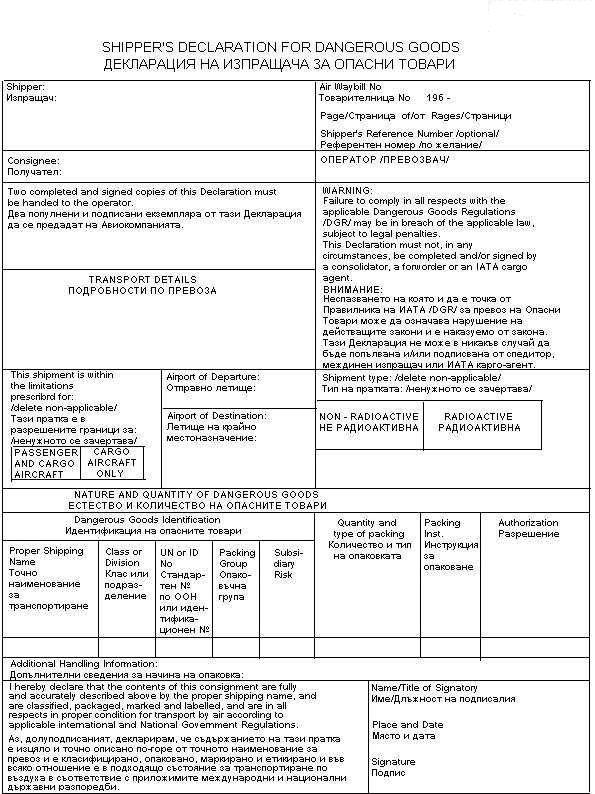                                                          Приложение № 2                                                              към чл. 34                                                         Приложение № 2А                                                              към чл. 34                                                          Приложение № 3                                                              към чл. 47                                          (Отм. – ДВ, бр. 87 от 2017 г.)                                                          Приложение № 4                                                              към чл. 54                                          (Изм. – ДВ, бр. 11 от 2023 г. )Приложение № 4 съдържа примерна матрица на възложени задачи (функции) спрямо придобити познания (умения), която може да се използва за определяне на познанията, необходими за изпълнение на конкретни задачи.Маркираните клетки от таблицата посочват познанията, които обичайно не са релевантни към кореспондиращата задача. Възложени задачи/функции1. Класифициране на опасни товари1.1. Класифициране на веществото или артикула спрямо критериите за класифициране1.2. Определяне на описанието на опасните товари1.3. Преглед на специалните разпоредби2. Подготовка на пратка с опасни товари2.1. Преценяване на възможностите за опаковане, вкл. ограничения на количеството2.2. Прилагане на изискванията за опаковане2.3. Прилагане на маркировки и етикети2.4. Преценяване на използването на външна опаковка2.5. Подготовка на документи3. Обработка/приемане на карго3.1. Преглед на документите3.2. Преглед на опаковката/ите3.3. Завършване на процедурите по прием3.4. Обработка/приемане на карго, различно от опасни товари4. Подготовка за затоварване на карго4.1. Планиране на затоварването4.2. Подготовка на затоварването на ВС4.3. Изготвяне на NOTOC5. Приемане на багаж – пътници/екипаж5.1. Обработка на багажа5.2. Приемане на багажа6. Транспортиране на карго/багаж6.1. Затоварване на ВС6.2. Дейности с опасни товари преди и по време на полета6.3. Разтоварване на ВС7. Събиране на информация за безопасността7.1. Докладване на злополука с опасни товари7.2. Докладване на инцидент с опасни товари7.3. Докладване на недекларирани/погрешно декларирани опасни товари7.4. Докладване на събитие с опасни товари.